Romeo and Juliet PosterDesign a poster advertising the play of Romeo and Juliet. The details are:Location: The Globe Theatre LondonDate: 3rd MarchTime 2:00pmPrice: 50p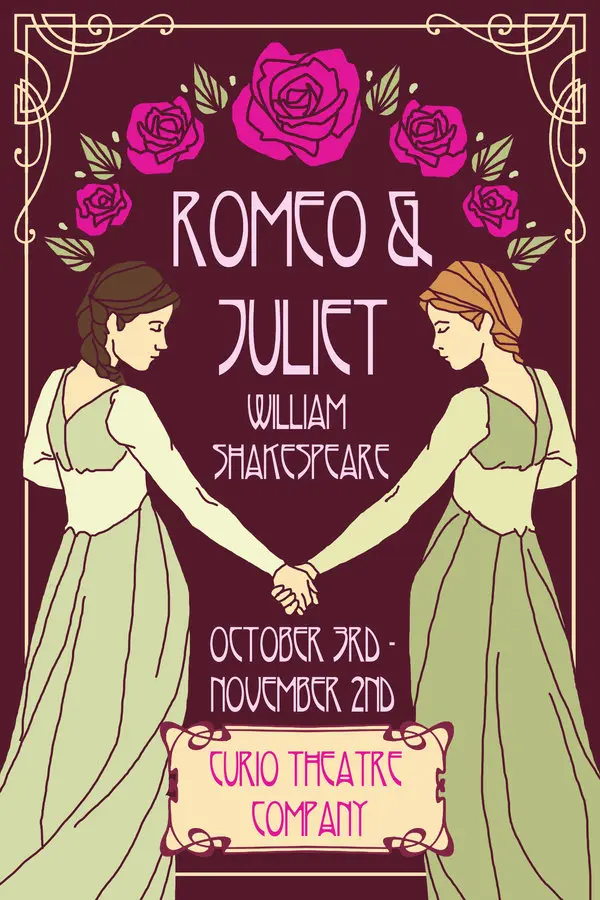 